No.F.5-1/2023-AcademicDated: 27.10.10.2023NOTIFICATION	Please find annexed the Academic Term Calendar 2023-24 (for 2nd Year’s PG Students). All the 2nd years’ PG (PhD/ MVSc) students (2022-23 batch) are advised to register themselves and peruse their academic activities as per attached belowcalendar and academic norms notified from time to time, available on Institute’swebsite at www.ivri.nic.in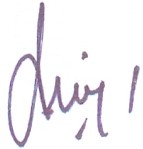 Academic CoordinatorCopy for information & necessary action to:All the Chairperson, Board of Studies (BOS)/HD, ICAR-IVRI, Izatnagar.The Joint Director, ICAR-IVRI, Hebbal, PO HA Farm, Bengaluru-560 024.The HDs/ Station Incharges, ICAR-IVRI Regional Stations, Palampur/Mukteswar/Kolkata.The Incharge, ARIS Cell, ICAR-IVRI, Izatnagar, with the request to kindly upload the PG Term Calendar on the Institute’s website.The Controller of Examination, ICAR-IVRI, Izatnagar.The AAO (A&F)/ Examination, ICAR-IVRI, IzatnagarAMS Office with the request to please upload the notification on AMSThe PPS to Director (Academic), ICAR-IVRI, Izatnagar.The PS to Joint Director (Academic), ICAR-IVRI, Izatnagar.The PS to Registrar, ICAR-IVRI, Izatnagar.TERM CALENDAR FOR 2nd Year’s PG (PhD/ MVSc) STUDENTS1st Semester: 1stNovember, 2023 to 31st March, 2024NOTE: In case holiday falls on any above date, the schedule will be shifted to next 	TERM CALENDAR2nd Semester: 1st April, 2024 to 31st July, 2024NOTE: In case holiday falls on any above date, the schedule will be shifted to next working day.***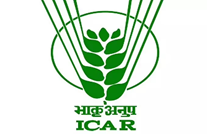 HkkÑvi&Hkkjrh; i'kqfpfdRlk vuqla/kku laLFkku¼le fo'ofo|ky;½bTtruxj&243122 ¼m-iz-½ HkkjrICAR-INDIAN VETERINARY RESEARCH INSTITUTE(Deemed University)IZATNAGAR–243 122 (UP) INDIA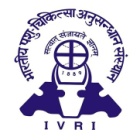 Sl.No.Events1st SemesterDate of Registration of  Students and Payment of Institute’s and Hostel fee 01.11.2023Payment of Institute & Hostel fee with late fee02.11.2023 to 06.11.2023Last date of submission of roster forms09.11.2023Last date for adding/dropping the course 13.11.2023External Preliminary Examination  20.11.2023Quiz Examination (Audit/Non-credit courses)01.12.2023 to 13.12.2023Last date of submission of result of Quiz	18.12.2023Mid-term examination (Audit/Non-credit courses)15.01.2024 to 19.01.2024Last Date of submission of result of Mid-term examination	24.01.2024Last date of submission of result of Seminar	12.02.2024Final examinations (Audit/Non-credit courses)15.02.2024 to 20.02.2024Last date of submission of results of Audit/ Non-credit courses26.02.2024Semester final examination 	27.02.2024 to20.03.2024Semester Break21.03.2024 to 31.03.2024Declaration of Result 31.03.2024Sl.No.Events2nd SemesterDate of Registration of Students and Payment of Institute’s and Hostel fee01.04.2024Payment of Institute &Hostel fee with late fee02.04.2024 to 05.04.2024Last date of submission of roster forms 08.04.2024Last date for adding/dropping a course15.04.2024Internal Preliminary Examination (Major/Minor)  22.04.2024 to 29.04.2024Quiz Examination (Audit/Non-credit courses), if any01.05.2024 to 07.05.2024Last date of submission of result of internal Preliminary Examination13.05.2024Last date of submission of result of Quiz13.05.2024External Preliminary Examination15.05.2024Mid-term examination (Audit/Non-credit courses)03.06.2024 to 10.06.2024Last Date of Submission of Result of Mid-term examination Mid-Term examination17.06.2024Last date of submission of result of Seminar		19.06.2024Final examinations (Audit/Non-credit courses)21.06.2024 to 26.06.2024Last date of submission of results(Audit/Non credit courses)26.06.2024Semester final examination of 2nd year’s PG students 27.06.2024 to 18.07.2024Semester Break19.07.2024 to 31.07.2024Declaration of Result of Semester end examination 31.07.2024